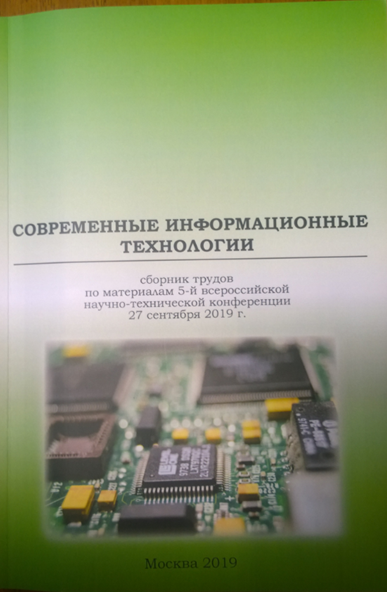 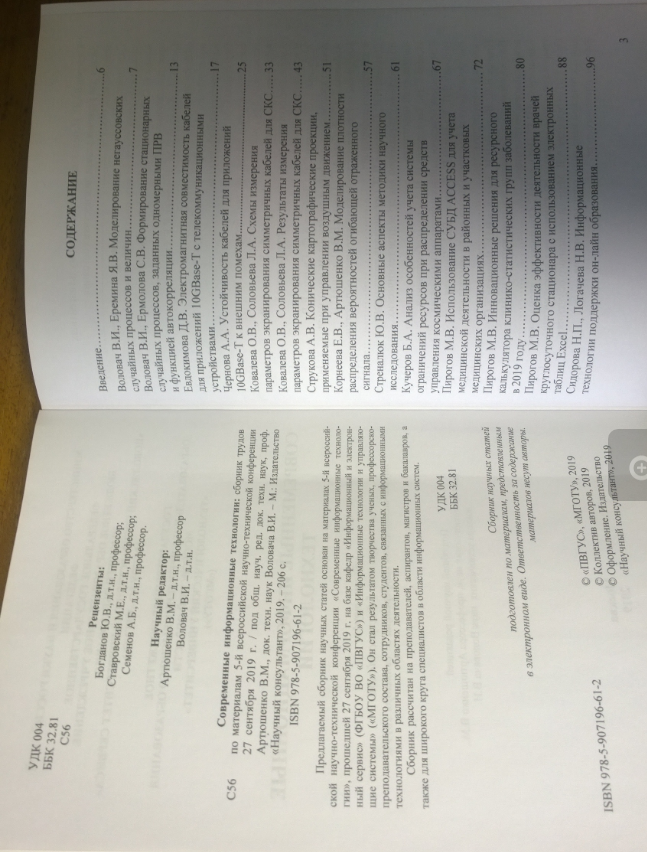 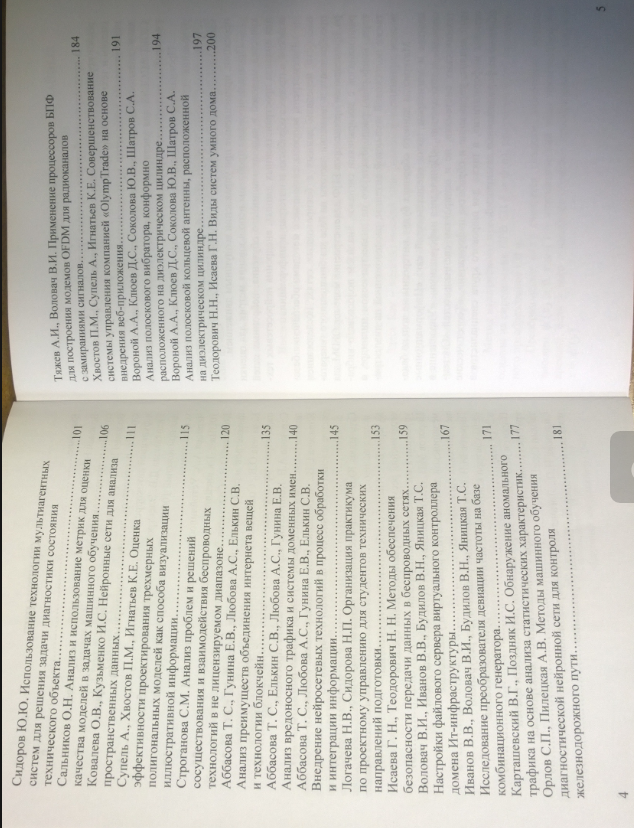 АНАЛИЗ ВРЕДОНОСНОГО ТРАФИКА И СИСТЕМЫ ДОМЕННЫХ ИМЕНАббасова Т. С.к.т.н. доцентЕлькин С.В.Любова А.С.Гунина Е.В.бакалавры по направлению подготовки«Информационные системы и технологии»Технологический университет («МГОТУ»)Россия, г. КоролевПроанализированы характеристики системы доменных имен (DNS) и анализ вредоносных программ, каналы DNS, трафик DNS, каналы распределения полезной нагрузки; показано, что вредоносные программы становятся все более опасными с каждым днем. Ключевые слова: DNS сервер, угрозы, Zeus интернет бот, DDoS, кибератака, вредоносная программа, каналы распределения полезной нагрузки.Серверы команд и управления хостом обычно используются для обнаружения зараженных компьютеров. Основная задача – найти вредоносные программы. Вредоносные программы включают в себя рассылку спама, кражу учетных данных, запуск атак типа «отказ в обслуживании».Как статический, так и динамический анализ вредоносных программ, а также мониторинг трафика системы доменных имен (DNS) предоставляют ценную информацию о вредоносных действиях и помогают экспертам по безопасности обнаруживать и защищать от многих кибератак [1,2].Чтобы понять внутреннюю работу наборов инструментов для отражения кибератак, был представлен подробный анализ обратного инжиниринга набора инструментов для борьбы с преступностью Zeus. Анализ позволяет представить структуру сообщений сети бота Zeus. Эта структура может быть использована для извлечения ценных компьютерных данных из анализируемого вредоносного ПО. Полученные сведения помогают раскрыть важные сведения о различных кибератаках и раскрывают домены нарушителей, а также сети вредоносной инфраструктуры.